SPETT.LE RAP SPA Dipartimento AA.PP. Settore Medicina PreventivaSEDEOggetto: Trasmissione domanda permessi L. n. 104/92 (art. 33 comma 3).IL SOTTOSCRITTO 	 MATR. 	 INSERVIZIO C/0 IL DIPARTIMENTO 	 IN 
ALLEGATO TRASMETTE DOMANDA PRESENTATA PRESSO L'INPS  DIIN DATA 	 TENDENTE AD OTTENERE I 
PERMESSI DI CUI ALL'OGGETTO.IL SOTTOSCRITTO DICHIARA CHE:IL SOGGETTO PER IL QUALE BENEFICIA DEL DIRITTO DI CUI ALL'OGGETTO É IL /LA PROPRIO/A	CI-IE COMUNICHERA' TEMPESTIVAMENTE OGNI VARIAZIONE DELLA SITUAZIONE DI FATTO E DI DIRITTO DA CUI CONSEGUE IL DIRITTO AI PERMESSI.ALLEGA:RICEVUTA COMPLETA DELLA DOMANDA DI PERMESSI PRESENTATA ALL'INPS PER L'ASSISTENZA A DISABILE IN SITUAZIONE DI GRAVITA'COPIA DEL VERBALE MEDICO - LEGALE RILASCIATO A CHE COMPROVA L'ACCERTAMENTODELL'HANDICAP GRAVE.ATTO DI NOTORIETA'FOTOCOPIA DEL DOCUMENTO DI RICONOSCIMENTO•Palermo	Firma(All 2)DICHIARAZIONE SOSTITUTIVA DELL'ATTO DI NOTORIETA' 
(Ai sensi dell'art. 47 D.P.R. 445 del 28 dicembre 2000)NATO/A A 	 (	) IL 	 E RESIDENTE A	(	IN VIA 	N.CONSAPEVOLE DELLE SANZIONI PENALI, NEL CASO DI DICHIARAZIONI NON VERITIERE, DI FORMAZIONE O USO DI ATTI FALSI, RICHIAMATE DALL'ART. 76 DEL D.P.R. 445 DEL 28 DICEMBRE 2000 0 SUCCESSIVI AI CONTROLLI CHE L'AZIENDA POTRÀ. EFFETTUARE PER VERIFICARE QUANTO DICHIARATODICA ARACHE RICORRONO TUTTI I PRESUPPOSTI PREVISTI DALLA LEGGE PER LA FRUIZIONE DEI PERMESSI DT CUI ALLA LEGGE N. 104/92DI SVOLGERE CON CARATTERE DI CONTINUITÀ ED ESCLUSIVITÀ L'ATTIVrTA DI ASSISTENZA PRESTATA IN FAVORE DEL SIG/A	NATO AIL	RESIDENTE	INVIA	LEGATO AL DICHIARANTE DALSEGUENTE VINCOLO DI PARENTELA	CHE M SIG/A 	NON E' RICOVERATO A TEMPO 
PIENO PRESSO STRUTTURA SANITARIA O DI RIPOSO PUBBLICA O PRIVATACHE USUFRUIRA' DEI PERMESSI ESCLUSIVAMENTE PER GARANTIRE L'ASSISTENZA NEI CONFRONTI DEL DISABILE PER IL QUALE HA RICHIESTO LE AGEVOLAZIONI.DataSPETT. LE RAP SPADI P. NTO	DIP.NTO AFFARI DEL PERSONALELORO SEDI OGGETTO : PROGRAMMAZIONE PERMESSO LEGGE 104/92.IL SOTTOSCRITTO	MATR.	INSERVIZIO PRESSO CODESTO DTPARTIMENTO DICHIARA CON LA PRESENTE, PER IL MESE DT  , CHE INTENDE USUFRUIRE I PERMESSI DI CUI ALL' DELL'ART. 33 COMMA 3 LEGGE 5 FEBBRAIO 1992 N° 104 PER L'ASSISTENZA DI NELLA MISURA DI :3 GIORNI INTERI DI PERMESSO :15 ORE AL MESE (NEL CASO DI DTPENDENTE IN SETTIMANA LUNGA)21.6 ORE AL MESE (NEL CASO DI DIPENDENTE IN SETTIMANA CORTA) DEL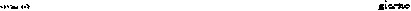 DELDEL	DEL	DEL	DEL	DEL	DEL	DEL2 ORE AL GIORNO (PER FIGLIO MINORE D13 ANNI O SE STESSO). IL SOTTOSCRITTO, SI IMPEGNA, NEL CASO DI MODIFICA, A COMUNICARE LA. . NUOVA DATA ALLEGANDO OPPORTUNA CERTIFICAZIONE GIUSTIFICATIVA.PALERMO	CON OSSERVANZAìSPETT. LE RAP SPA DIP.NTODIP.NTO AFFARI DEL PERSONALELORO SEDIOGGETTO : MODIFICA PROGRAMMAZIONE PERMESSO LEGGE 104/92.IL SOTTOSCRITTO	MATR.	INSERVIZIO PRESSO CODESTO DIPARTIMENTO DICHIARA CON LA PRESENTE, 
CHE PER SITUAZIONE DI URGENZA USUFRUIRLI' IN DATA 
DEL PERMESSO DI CUI ALL' DELL'ART. 33COMMA 3 LEGGE 5 FEBBRAIO 1992 N° 104 GIA' RICHIESTO PER IL GIORNOALLEGA CERTIFICAZIONE GIUSTIFICATIVA.PALERMOCON OSSERVANZADICHIARAZIONE SOSTITUTIVA DI GIUSTIFICAZIONEIL SOTTOSCRITTO	NATO A	IL	RESIDENTE A	INM ATR.CONSAPEVOLE DELLE SANZIONI PENALE RICHIAMATE DALL'ART.76 DEL DPR 28/12/00 N. 445 IN CASO DI DICHIARAZIONI MENDACI E DELLA DECADENZA DEI BENEFICI EVENTUALMENTE CONSEGUENTI AL PROVVEDIMENTO EMANATO SULLA BASE DI DICHIARAZIONI NON VERITIERE, DI CUI ALL'ART. 75 DEL DPR 28/12/00 N. 445;AI SENSI E PER GLI EFFETTI DELL'ART. 47 DEL CITATO DPR 28/12/00 N. 445;SOTTO LA PROPRIA RESPONSABILITA', CONSAPEVOLE DELLE SPuNZIONI PENALI, NEL CASO DI DICHIARAZIONI NON VERITIERE, DI FORMAZIONE O USO DI ATTI FALSI, RICHIAMATE DALL'ART. 76 DEL DPR 28/12/00 N. 445DI CHIARACHE IMPROCRASTINABILI ESIGENZE DI ASSISTENZA PER LA TUTELA DEL 
DISABILE	DEVE USUFRUIRE, IN DATA, DEL PERMESSO DI CUI ALL' DELL'ART. 33 COMMA 3 LEGGE 5 FEBBRAIO 1992 N° 104 G1A' RICHIESTO PER IL GIORNOPALERMO-4IL DICHIARANTEALLEGA FOTOCOPIA DOCUMENTO D'IDENTITA'IL/LA SOTTOSCR1TTO/AIL/LA SOTTOSCR1TTO/A